Women Physicians Section (WPS) Resolution Idea ToolThe purpose of the AMA Women Physicians Section (WPS) is to increase the number and influence of women physicians in leadership roles. Members of the WPS strive to accomplish the following goals:Provide a forum for networking, mentoring, advocacy and leadership development for women physicians and medical students.Contribute to AMA efforts to increase the membership, participation and leadership of women in the AMA.Monitor trends, while identifying and addressing emerging professional issues affecting women in medicine.Expand AMA advocacy on women’s health and women in medicine policy issues.Enhance AMA cooperation and collaboration with organizations with mutual concerns.One of the ways the WPS expands AMA advocacy on women’s health and women in medicine policy issues is through its policy making process (e.g., resolution writing). The WPS welcomes resolutions that:Offer a clear directive to the Governing Council (e.g., work with AMA staff to integrate women physicians into AMA activities)Seek to create new AMA policy or amend existing AMA policyPlease answer the following questions so that we may learn more about your resolution idea. If you have any questions, contact the WPS at wps@ama-assn.org. Title: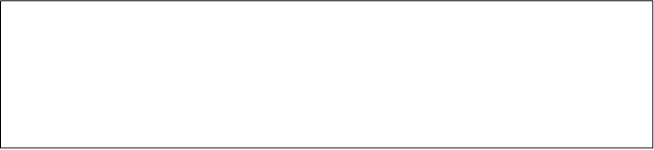 Topic:Premise: Background: Relevant AMA Policy:Is there a gap in existing AMA policy?If yes, does the proposed resolution address the potential gaps?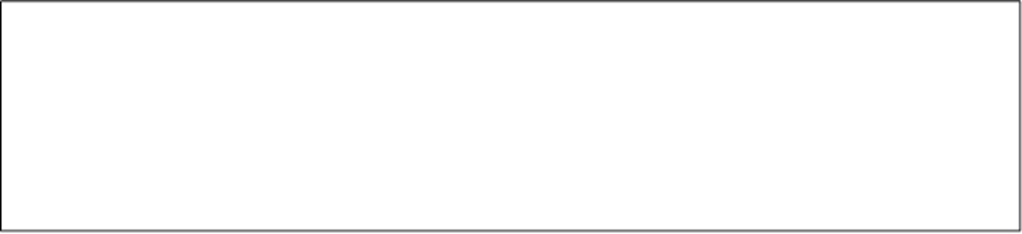 If no, what is the justification for drafting a resolution?